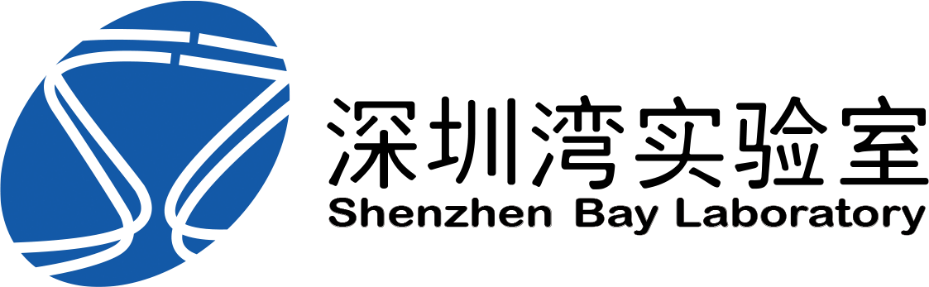 深圳湾实验室“大学生暑期研习计划”申请表（2021）深圳湾实验室“大学生暑期研习计划”申请表（2021）深圳湾实验室“大学生暑期研习计划”申请表（2021）深圳湾实验室“大学生暑期研习计划”申请表（2021）深圳湾实验室“大学生暑期研习计划”申请表（2021）深圳湾实验室“大学生暑期研习计划”申请表（2021）深圳湾实验室“大学生暑期研习计划”申请表（2021）深圳湾实验室“大学生暑期研习计划”申请表（2021）深圳湾实验室“大学生暑期研习计划”申请表（2021）深圳湾实验室“大学生暑期研习计划”申请表（2021）深圳湾实验室“大学生暑期研习计划”申请表（2021）深圳湾实验室“大学生暑期研习计划”申请表（2021）深圳湾实验室“大学生暑期研习计划”申请表（2021）深圳湾实验室“大学生暑期研习计划”申请表（2021）深圳湾实验室“大学生暑期研习计划”申请表（2021）深圳湾实验室“大学生暑期研习计划”申请表（2021）个人基本情况个人基本情况个人基本情况个人基本情况个人基本情况个人基本情况个人基本情况个人基本情况姓名性别国籍申请人近照民族政治面貌手机号申请人近照出生年月       年    月    日       年    月    日       年    月    日籍贯(具体到市)申请人近照身份证号在读学历具体到年级具体到年级申请人近照入学日期       年    月    日       年    月    日       年    月    日拟毕业日期年    月    日年    月    日申请人近照所在学校所在院/系就读专业外语水平CET6______分   IELTS_____分   TOEFL_____分 其他______________CET6______分   IELTS_____分   TOEFL_____分 其他______________CET6______分   IELTS_____分   TOEFL_____分 其他______________所在年级（专业）人数电子邮箱年级（专业）排名辅导员/导师联系方式手机号                     签名：手机号                     签名：手机号                     签名：是否已获得推免资格是否已获得推免资格是否已获得推免资格是否已获得推免资格□是       □否□是       □否□是       □否□是       □否申请信息申请信息申请信息申请信息申请信息申请信息申请信息申请信息申请研究所申请研究所填写全称填写全称填写全称填写全称填写全称填写全称申请导师申请导师申请专业主要学习和工作经历（自高中起）主要学习和工作经历（自高中起）主要学习和工作经历（自高中起）主要学习和工作经历（自高中起）主要学习和工作经历（自高中起）主要学习和工作经历（自高中起）主要学习和工作经历（自高中起）主要学习和工作经历（自高中起）科研经历：发表论文、专利等其他学术成果（本科期间，须写明期刊和发表时间）科研经历：发表论文、专利等其他学术成果（本科期间，须写明期刊和发表时间）科研经历：发表论文、专利等其他学术成果（本科期间，须写明期刊和发表时间）科研经历：发表论文、专利等其他学术成果（本科期间，须写明期刊和发表时间）科研经历：发表论文、专利等其他学术成果（本科期间，须写明期刊和发表时间）科研经历：发表论文、专利等其他学术成果（本科期间，须写明期刊和发表时间）科研经历：发表论文、专利等其他学术成果（本科期间，须写明期刊和发表时间）科研经历：发表论文、专利等其他学术成果（本科期间，须写明期刊和发表时间）本科期间获奖情况：（本科期间，须写明颁奖单位和获奖时间）本科期间获奖情况：（本科期间，须写明颁奖单位和获奖时间）本科期间获奖情况：（本科期间，须写明颁奖单位和获奖时间）本科期间获奖情况：（本科期间，须写明颁奖单位和获奖时间）本科期间获奖情况：（本科期间，须写明颁奖单位和获奖时间）本科期间获奖情况：（本科期间，须写明颁奖单位和获奖时间）本科期间获奖情况：（本科期间，须写明颁奖单位和获奖时间）本科期间获奖情况：（本科期间，须写明颁奖单位和获奖时间）申请人声明：申请人声明：申请人声明：申请人声明：申请人声明：申请人声明：申请人声明：申请人声明：本人承诺递交全部材料及相关填写信息真实有效，如出现虚假情况，造成不良影响及损失，将自愿承担全部责任。申请人签名/日期______________________________本人承诺递交全部材料及相关填写信息真实有效，如出现虚假情况，造成不良影响及损失，将自愿承担全部责任。申请人签名/日期______________________________本人承诺递交全部材料及相关填写信息真实有效，如出现虚假情况，造成不良影响及损失，将自愿承担全部责任。申请人签名/日期______________________________本人承诺递交全部材料及相关填写信息真实有效，如出现虚假情况，造成不良影响及损失，将自愿承担全部责任。申请人签名/日期______________________________本人承诺递交全部材料及相关填写信息真实有效，如出现虚假情况，造成不良影响及损失，将自愿承担全部责任。申请人签名/日期______________________________本人承诺递交全部材料及相关填写信息真实有效，如出现虚假情况，造成不良影响及损失，将自愿承担全部责任。申请人签名/日期______________________________本人承诺递交全部材料及相关填写信息真实有效，如出现虚假情况，造成不良影响及损失，将自愿承担全部责任。申请人签名/日期______________________________本人承诺递交全部材料及相关填写信息真实有效，如出现虚假情况，造成不良影响及损失，将自愿承担全部责任。申请人签名/日期______________________________